	Municipio de Villa de Reyes, S.L.P.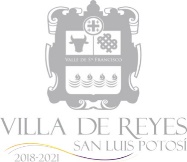 Notas a los Estados Financieros del 01 Julio al 30 de Septiembre de  2019NOTAS DE DESGLOSEI)	Notas al Estado de Situación FinancieraActivoEfectivo y EquivalentesEl saldo de  la  cuenta  al  30  de  Septiembre  es por cantidad de $ 27,241,417.99, se cuenta con saldo de administraciones anteriores los cuales son susceptible de ser depurados para reflejar el saldo real de la actual administración, La cuenta de Efectivo se manifiesta con unos saldo al cierre del periodo de Caja General $ 105,058.46 la administración 2015-2018 dejó un saldo al 30 de Septiembre 2018 por $ 106,161.40 el cual falto por deposita a Bancos, Fondo Fijo $ -319.00 y Depósitos Pendientes por Clasificar $ 4,000,322.81,los cuales cuentan con saldos de administraciones anteriores y se está analizando para su posible depuración.Derechos a recibir Efectivo y Equivalentes y Bienes o Servicios a RecibirExiste saldo en la cuenta de Derechos a Recibir Efectivo o Equivalente(Fondo de Inversión R-28) por $ 1,320,482.82, el saldo de la cuenta  Deudores Diversos al cierre del mes de Septiembre  2019 es por la cantidad de $ 12,474,224.01 lo más relevante es el Prestamos de Otros Recursos a Tesoreria Ramo 28 por $ 1,600,000.00, Prestamos de infraestructura 2019 a Tesoreria Ramo 28 por $ 2,187,200.00 y Prestamos de Fortalecimiento 2019 a Tesoreria Ramo 28 por $ 3,446,944.40, en la cuenta de Otros Derechos a Recibir Bienes o Servicios a Corto Plazo(ISR POR RECUPERAR) por $ 5,674,055.00.  Existen saldos de administraciones anteriores, esta cuenta está en análisis para su posible recuperación o en su caso se depurara. En una revisión de saldo elaborada por esta administración 2018-2021 se encontraron algunas diferencia de saldos iniciales en los préstamos personales como por ejemplo que el saldo Final del ejercicio 2017 con el saldo Inicial 2018 no concuerda, también en algunos registros de pago de préstamos no se refleja el deposito en el banco correctamente y elaboraron registros de depuración de saldos sin estar autorizados por cabildoBienes Disponibles para su Transformación o Consumo (inventarios)El ayuntamiento no cuenta con almacén de materiales e insumos, el material se solicita al proveedor según las necesidades de cada departamento..Inversiones FinancierasEl Ayuntamiento no tiene inversiones financieras, el recurso es utilizado de manera inmediata para las necesidades básicas, gasto corriente y gasto de inversión..Bienes Muebles, Inmuebles e IntangiblesLos activos fijos del ayuntamiento cumplen en su mayoría los establecido en el artículo 23, 24, 25 y 26 de  la ley de contabilidad gubernamental, si bien es cierto el articulo 27 indica que los bienes muebles no podrán ser registrados a un valor inferior al del catastral,  el ayuntamiento no omite el registro de bienes, en algunos registros se leda el valor catastral. Existen bienes inmuebles donados a un no registrados los cual será modificado en cuando se tengan los elemento que permitan dar un valor real. Dicho registro se realizara en el ejercicio 2019. Estimaciones y DeteriorosEl ayuntamiento no aplica depreciación sobre los bienes, PasivoEl saldo de la cuenta al 30 de Septiembre del 2019 es por la cantidad de $ 35,754,148.26 de los cuales en su mayoría son de administraciones anteriores , lo más relevante en saldo de pasivos es del  Proveedor Constructora Sarabi,S.A. de C.V. por $1,705,234.71,Ingenieria Integral VEPEC S.C. por $ 1,240,522.27,Eco Construcciones del Potosi por $ 1,259,630.30 y Medios de Pago Movilizate, S.A. de C.V. por $ 12,347,530.44 por compra de combustible . Existe un saldo en la cuenta de Recaudación por Participacion (RECUPERACION ISR) POR $ 5,674,055.00.En los saldos de administraciones anteriores se está trabajando para su posible depuración.El saldo de la cuenta de impuestos y derechos por pagar al cierre del mes de Septiembre del   2019 es por la cantidad de $ 5,033,718.58 , actualmente se están pagando los impuestos retenidos a los funcionarios y empleados.II)	Notas al Estado de ActividadesIngresos de GestiónEn la presenta administración el objetivo es ser más eficiente en la recaudación aplicando atrayendo recursos con una correcta y equitativa aplicación de la Ley y que permita concretar los proyectos y acciones encaminadas a mejorar con calidad y eficiencia los servicios que brinda el municipio, se ha hecho esfuerzos para mejorar la recaudación.Gastos y Otras Pérdidas:Durante el presente ejercicio las principales partidas fueron las de Medicamentos a empleado $ 1,002,734.96  Combustible $ 7,014,751.41, Servicio Energía Eléctrica   $ 2,039,640.60 y $ 9,144,827.63 Apoyo a Personas de escaso recurso si bien no resuelve la problemática en su totalidad se apoya para atender las necesidades básicas.Notas al Estado de Variación en la Hacienda Pública IV)	Notas al Estado de Flujos de EfectivoEfectivo y equivalentesEl análisis de los saldos inicial y final que figuran en la última parte del Estado de Flujo de Efectivo en la cuenta de efectivo y equivalentes es como sigue:NOTAS DE MEMORIA (CUENTAS DE ORDEN)Las cuentas de orden manifestado en el estado de Posición Financiero corresponden al presupuesto aprobado y publicado en el periódico oficial del estado el día 5 de enero de 2019;En el meses de Julio a  Septiembre 2019.Se elaboraron incremento y  traspasos entre cuentas presupuestales. NOTAS DE GESTIÓN ADMINISTRATIVA1.	IntroducciónLos Estados Financieros de los entes públicos, proveen de información financiera a los principales usuarios de la misma, al Congreso y a los ciudadanos. Así mismo los Estado Financieros cumplen con lo establecido en los artículos 46, 48 y 49  de la Ley General de Contabilidad GubernamentalEl objetivo del presente documento es la revelación del contexto y de los aspectos económicos-financieros más relevantes que influyeron en las decisiones del período, y que deberán ser considerados en la elaboración de los estados financieros para la mayor comprensión de los mismos y sus particularidades.2.	Panorama Económico y FinancieroEl municipio de Villa de Reyes, S.L.P. su principal actividad económica es la Agricultura, el Comercio, Ganadería, Turismo, siendo su principal actividad el Industrial Metal Mecánica e ingreso el proveniente de aportaciones de la federación, actualmente la administración del recurso recibido es base para atender las necesidades de la población, la cual carecen algunas localidades de los servicios básico (agua, luz, drenaje, vías de comunicación), la gestión de recursos ante la federación ha sido la base del impulso que ha tenido el municipio el cual actualmente es de los que más recursos ha aplicado a la población, en cuanto a los recursos del ramo 28 se enfocan a la atención de los servicios básicos y operación administrativa la cual ha sido eficiente.3.	Autorización e HistoriaVILLA DE REYES, S.L.P.  Es uno de los 58 municipios que constituyen el estado mexicano de San Luis Potosí. Se encuentra localizado al centro del estado y aproximadamente a 45 kilómetros de la ciudad de San Luis Potosí. Cuenta con una extensión territorial de 1,122 km². Según el II Conteo de Población y Vivienda de 2010, el municipio tiene 52,500 habitantes, de los cuales el 48.9% son hombres y. Fue fundado en 1583 por Diego de Tapia. Anteriormente los pobladores nativos de origen Teotihuacanos, Toltecas y en la última fase Chichimecas ”Guamares” le dieron el nombre de Tlapalnochtitla “Tunal Grande”. El municipio tiene fecha de registro en federal de contribuyentes del 01 de enero de 1985, 4.	Organización y Objeto SocialMunicipio Reconocido en el Artículo 114 de la Constitución Política del Estado de San Luis Potosí y Articulo 6 de la ley Organiza del Municipio Libre del Estado de San Luis Potosí, 115 Siendo su principal actividad los servicios y atención a los contribuyentes5.	Bases de Preparación de los Estados FinancierosSe informará sobre:a)	Se aplica la normatividad emitida por el CONAC y las disposiciones legales aplicables.6.	Políticas de Contabilidad SignificativasNo se aplica ningún método de actualización de los activo, así como de los inventarios7.	Posición en Moneda Extranjera y Protección por Riesgo Cambiario         d)    La información financiera presentada por el municipio es en moneda nacional, se realizan        operación con  moneda extranjera.8. Reporte Analítico del Activoa)	El municipio actualmente no realiza depreciación de  los activos 9.	Fideicomisos, Mandatos y Análogosa)	El municipio actualmente no cuenta con fideicomisos10.	Reporte de la Recaudacióna)	El municipio en el meses de Julio a Septiembre 2019 realizo una excelente recaudación que permitió hacer frente a las necesidades básicas.11.	Información sobre la Deuda y el Reporte Analítico de la Deudaa)	El municipio en lo que corresponde al manejo de su deuda en el mes de Septiembre 2019 fue adecuada terminando dicho mes con una deuda del 13.96 %  de los ingresos netos obtenidos durante el ejercicio.12. Calificaciones otorgadas          No se tiene alguna calificación 13.	Proceso de Mejora:El objetivo atender las necesidades básicas del ayuntamiento, atacar el rezago y mejorar la atención a los más necesitados, ser más eficiente en la recaudación y gestión de recursos que permita cumplir con las metas previstas.14.	Información por SegmentosEl objetivo es ser más eficiente en la recaudación y gestión de recursos que permita cubrir la necesidades básicas del municipio, 15.	Eventos Posteriores al CierreLos activos fijos del ayuntamiento cumplen en su mayoría los establecido en el artículo 23, 24, 25 y 26 de  la ley de contabilidad gubernamental, si bien es cierto el articulo 27 indica que los bienes muebles no podrán ser registrados a un valor inferior al del catastral,  el ayuntamiento no omite el registro de bienes en algunos registros se leda el valor catastral y existen bienes inmuebles donados a un no registrados cual será modificado en cuando se tengan los elemento que permitan dar un valor real. Dicho registro se realizara en el ejercicio 2018.16.	Partes RelacionadasNo se tiene influencia sobre el municipio por otra entidad que impida la toma de decisiones       “Bajo protesta de decir verdad declaramos que los Estados Financieros y sus notas, son razonablemente correctos y son responsabilidad del emisor”. fechano. cta.cuentas. inicialdebehabersaldo 30/09/20193000Hacienda pública / patrimonio186,772,951.960.000.00186,772,951.9630/09/20193100hacienda publica/patrimonio contribuido 4,317,759.290.000.004,317.759.2930/09/20193200hacienda publica/patrimonio generado182,455,192.570.000.00182,455,192.5730/09/201930/09/201932103220Resultados del ejercicio ahorro y desahorroresultado de ejercicios anteriores41,462,276.31140,992,916.260.00	                0.000.000.0041,462,276.31140,992,916.2620192018Efectivo en Bancos –Tesorería27,241.417.997,049,582.34Efectivo en Bancos- Dependencias00Inversiones temporales (hasta 3 meses) 00Fondos con afectación específica00Depósitos de fondos de terceros y otros00Total de Efectivo y Equivalentes27,241,417.997,049,582.34CUENTAS DE ORDEN PRESUPUESTAL DE LOS INGRESOSIMPORTECUENTAS DE ORDEN PRESUPUESTAL DE LOS EGRESOSIMPORTELIC.ERIKA IRAZEMA BRIONES PEREZPRESIDENTA MUNICIPAL C.P.ROSA ESMERALDA CARRILLO RODRIGUEZTESORERA MUNICIPALLIC.MA GUADALUPE MARTINEZ ANGUIANOSINDICO MUNICIPALLIC.RUBEN MORALES ARELLANOCONTRALOR INTERNO